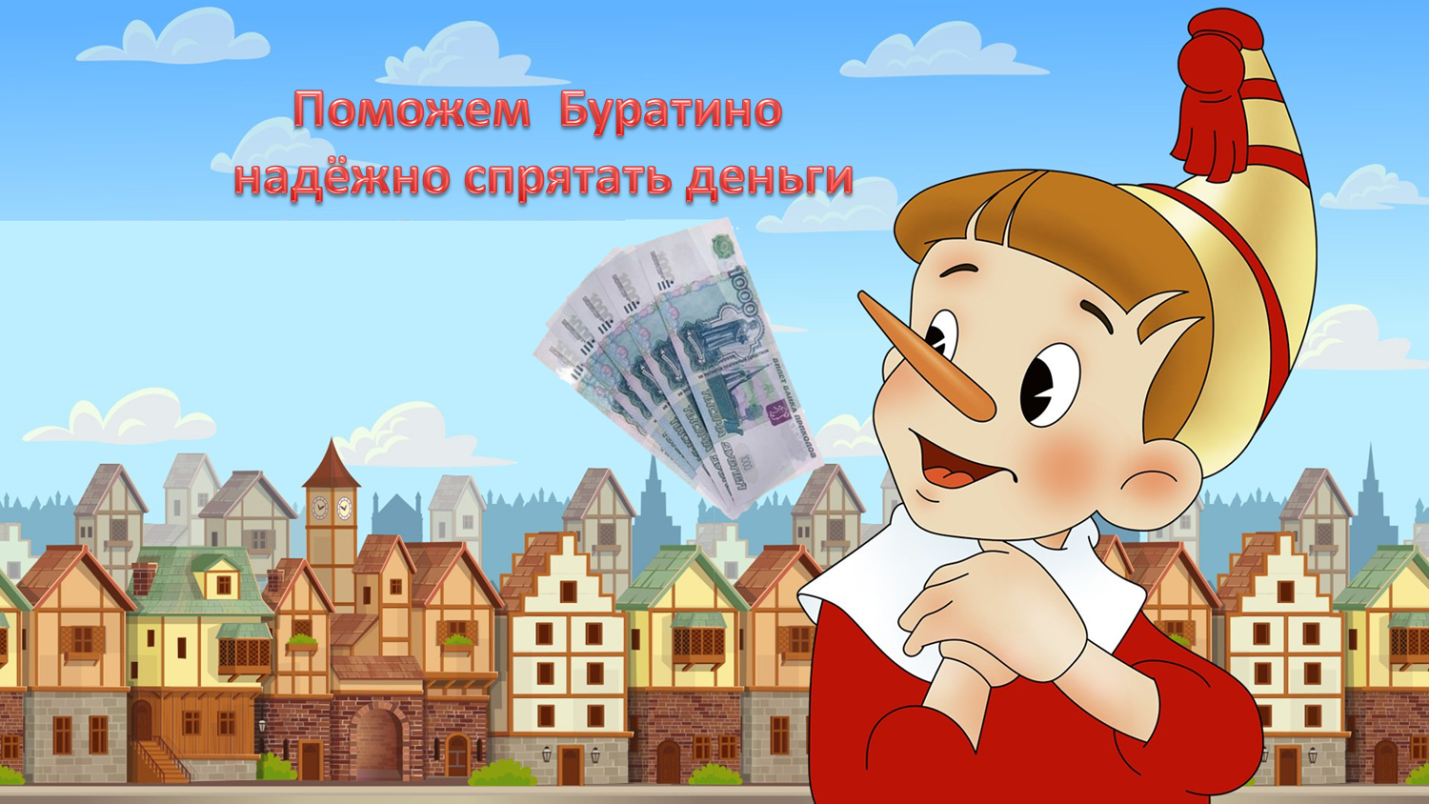 Игра – приключение «Поможем Буратино надёжно спрятать деньги» для подготовительной к школе группы.Цель: Расширить представления детей о банкомате, как об аппарате, в котором удобно и безопасно хранить деньги.                                                        Ход игры.Воспитатель: Ребята, утром, когда пришла в детский сад, мне пришло видеобращение. Хотите узнать от кого?«Узнать не сложно, вот вопросДружит он с Пьеро с Мальвиной,Кто же это? (Буратино)(На экране появляется видеобращение Буратино с просьбой).«Дорогие ребята, пожалуйста, помогите мне. Все вы знаете, что за мной охотятся лиса Алиса и кот Базилио, чтобы заполучить мои деньги. Я решил запутать им следы и спрятал купюры в разных местах и сам запутался. Ваша задача собрать все купюры и положить их в банкомат.  Одна купюра составляет 1000 рублей. Всего должно быть 5 купюр.Воспитатель: Что, ребята, вы согласны помочь?Дети: Да, согласны.Воспитатель: Но прежде чем найти купюры, нужно выполнить некоторые задания. После того, как вы найдете купюру, нужно положить в копилку, чтобы не растерять. Копилка будет находиться в определенном месте. Вводная беседа. Смотри приложение 1.Воспитатель: Откуда берутся деньги? (родители зарабатывают их)Где хранят деньги? (кошелек, банк, сейф)Для чего нам нужны деньги? (чтобы делать на них  покупку)На что мы тратим деньги? (продукты, одежда, игрушки, транспорт и т.д.)Ребята, деньги не только можно тратить, но и копить на необходимые нужды.1 задание: «Поход в магазин»Цель: формировать навыки осуществления покупок; закреплять умение правильно считать.Воспитатель: Ваша задача сделать покупки по списку и посчитать, какая сумма у вас ушла на данную покупку.Список товаров:Молоко – 2 рубляСметана – 1 рубльХлеб – 1 рубльМакароны – 2 рубляСосиски – 2 рубля.(Ответ детей должен быть 8 рублей).Воспитатель: Молодцы ребята! Вы справились с первым заданием. Теперь вам надо выбрать 1 участника, который добудет первую купюру. «Игра с пересыпанием крупы»Цель: закреплять умение пересыпать сыпучие вещества из одной ёмкости в другую; воспитывать интерес к игре; развивать зрительное восприятие, мышление, мелкую моторику пальцев рук.Воспитатель: Ваша задача состоит в том, чтобы с помощью ложки пересыпать манную крупу с одного контейнера в другой. (Купюра будет на дне контейнера).2 задание «Доскажи словечко»Цель: развивать речевую активность детей, логическое мышление, слуховое внимание.- Хочешь первым всегда быть,Сытым и здоровым жить?Мой совет: ты не ленись,А работай и …(трудись).- На товаре быть должна обязательно (цена).- И врачу, и акробату выдают за труд (зарплату).- Сколько купили вы колбасы,Стрелкой покажут вам точно весыМебель, хлеб и огурцы продают нам (продавцы).- Угадай, как то зовется,Что за деньги продается.Это – не чудесный дар,А просто – напросто… (товар).- У меня игрушка есть,И монеток в ней не счесть.Моя игрушка — свинка,А на спинке – дырка,Ведь она … (копилка)- Будут целыми как в танке, сбереженья ваши в ...(банке).- Потеряла Нюра бумажную … (купюру).2.1. «Сбей кеглю»Цель: Воспитатель: Ваша задача состоит в том, чтобы мячом сбить бутылочки, в одной из которых, будет купюра.После игры воспитатель интересуется у детей о том, как они думают, удобно ли хранить деньги в бутылочках. Идет рассуждение.3 задание.  Проблемная ситуация «Что стоит дороже?»Цель: закрепить знания детей о зависимости цены товара от количества вложенного в него труда.Мальвина и Пьеро работают кондитерами в кафе «Лакомка». Мальвина решила испечь торт, а Пьеро – пирожное. ? - Кто потратит больше времени на изготовление изделия?- На какое изделие потребуется больше продуктов?- Что будет стоить дороже/дешевле торт или пирожное?3.1. «Разноцветные кошельки».Цель: развивать умение ориентироваться в пространстве, находить знакомые предметы.Воспитатель: В данном помещении разложены кошельки разных цветов. Всего 5 кошельков. Ваша задача найти все кошельки. В одном из них спрятана купюра.4. «Потребности и желания». Смотри приложение 2Цель: развивать наблюдательность, воображение; раскрыть значимость жизненно важных потребностей в жизни человека.Воспитатель: В данном задании вы должны внимательно рассмотреть картинку и назвать предметы, которые мальчику надо обязательно положить в рюкзак, чтобы отправиться в поход. Обоснуйте свой выбор.4.1. Дидактическая игра«Азбука Морзе от папы Карло». Смотри приложение 3.Цель: развивать умение детей расшифровывать код с помощью специальной схемы. Воспитатель: Для того чтобы снять и положить деньги на счет через банкомат, нужен специальный код. Так как Буратино очень доверчивый, папа Карло решил засекретить код для того, чтобы лиса Алиса и кот Базилио не смогли узнать, где находятся деньги Буратино. Ваша задача расшифровать данный код папы Карло с помощью азбуки Морзе.                                             -…   .–   -.   -.-   ---   –    .–   -(Зашифрованное слово – БАНКОМАТ).5. Заключительная игра «Найти банкомат».Воспитатель: Давайте вспомним, где у Буратино была спрятана дверь в кукольный театр.Дети: За камином. Воспитатель: Камин был настоящим?Дети: Нет, нарисованный.Воспитатель: Дети, у нас тоже есть картина с нарисованным камином. Давайте подойдем к нему и посмотрим, может быть, там есть какая-нибудь подсказка.Дети подходят к камину и видят ключ. С помощью воспитателя проворачивают ключ. Дверь открывается, и дети видят банкомат. Найденные деньги кладут в банкомат.Через некоторое время, с почты приходит посылка от Буратино. В благодарность он отправил детям настольную игру «Монополия».Список используемой литературы:1. А. А. Смоленцева. Введение в мир экономики, или Как мы играем в экономику: Учебно-методическое пособие.- СПб.:»ДЕТСТВО-ПРЕСС», 2001.- 176 С.2. Л. В. Стахович. Играем вместе: пособие для воспитателей дошкольных учреждений/Л. В. Стахович, Е.В. Семенкова, Л. Ю. Рыжановская; серия книг «Занимательные финансы. Азы для дошкольников». 2-е изд.- М.: ВИТА-ПРЕСС, 2020.- 40 с.3. Л. В. Стахович. Рассуждаем и решаем: пособие для воспитателей дошкольных учреждений/Л. В. Стахович, Е.В. Семенкова, Л. Ю. Рыжановская; серия книг «Занимательные финансы. Азы для дошкольников». 2-е изд.- М.: ВИТА-ПРЕСС, 2020.- 32 с.4. Л. В. Стахович. Рабочая тетрадь: пособие для дошкольников 6-7 лет / Л. В. Стахович, Е.В. Семенкова, Л. Ю. Рыжановская; серия книг «Занимательные финансы. Азы для дошкольников». 2-е изд.- М.: ВИТА-ПРЕСС, 2020.- 40 с.5. ???? Справочник педагога-психолога №1, ИЗДАТЕЛЬСТВО «Актион-МЦФЭР»,2017.- 79 с.6. Справочник педагога-психолога №6, ИЗДАТЕЛЬСТВО «Актион-МЦФЭР»,2017.- 80 с.Приложение 1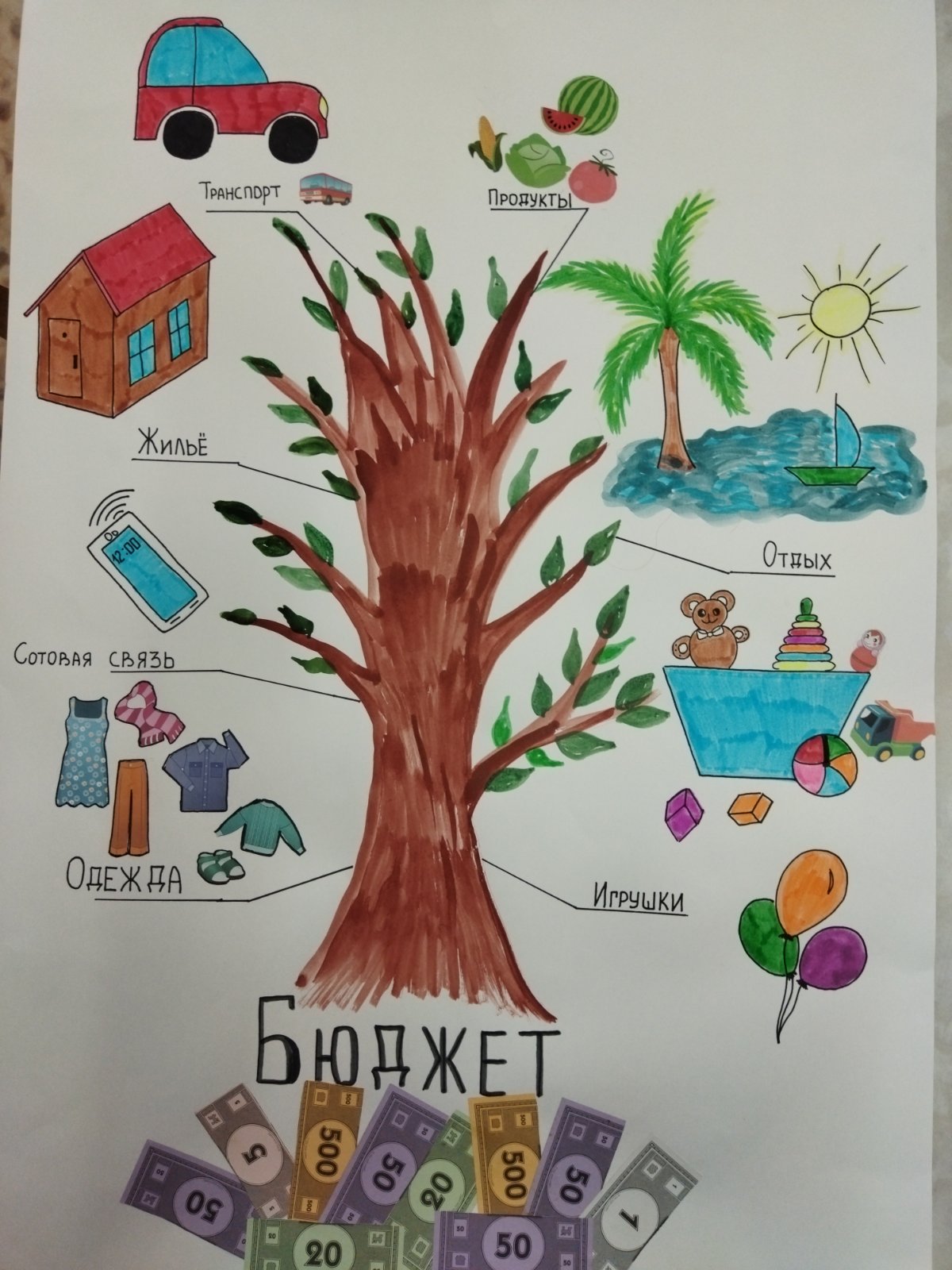 Приложение 2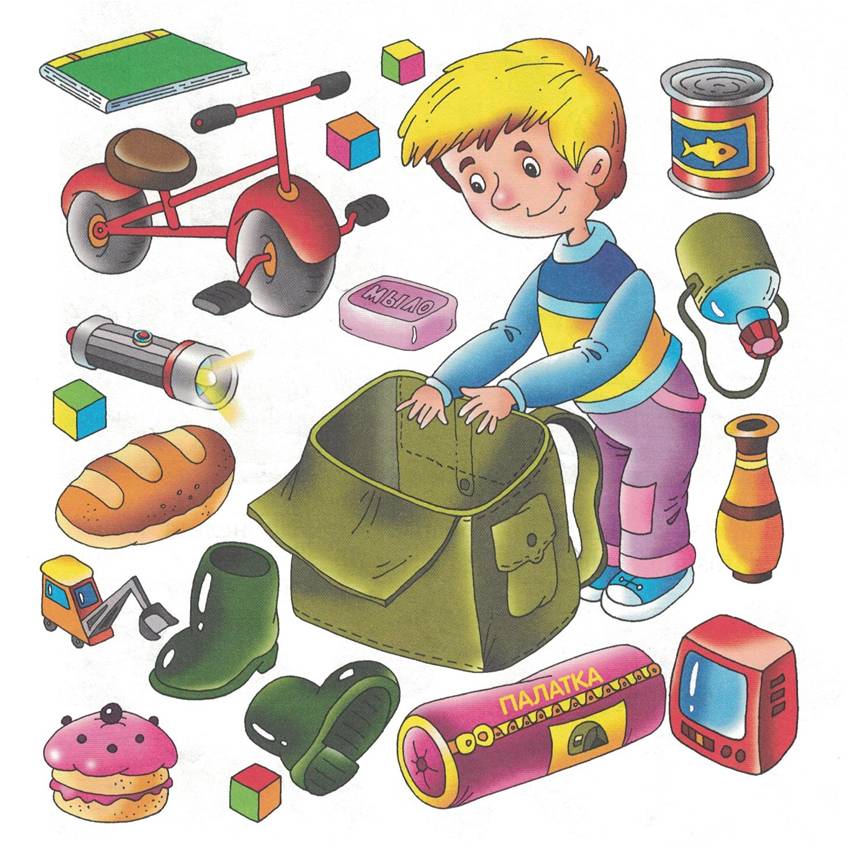 Приложение 3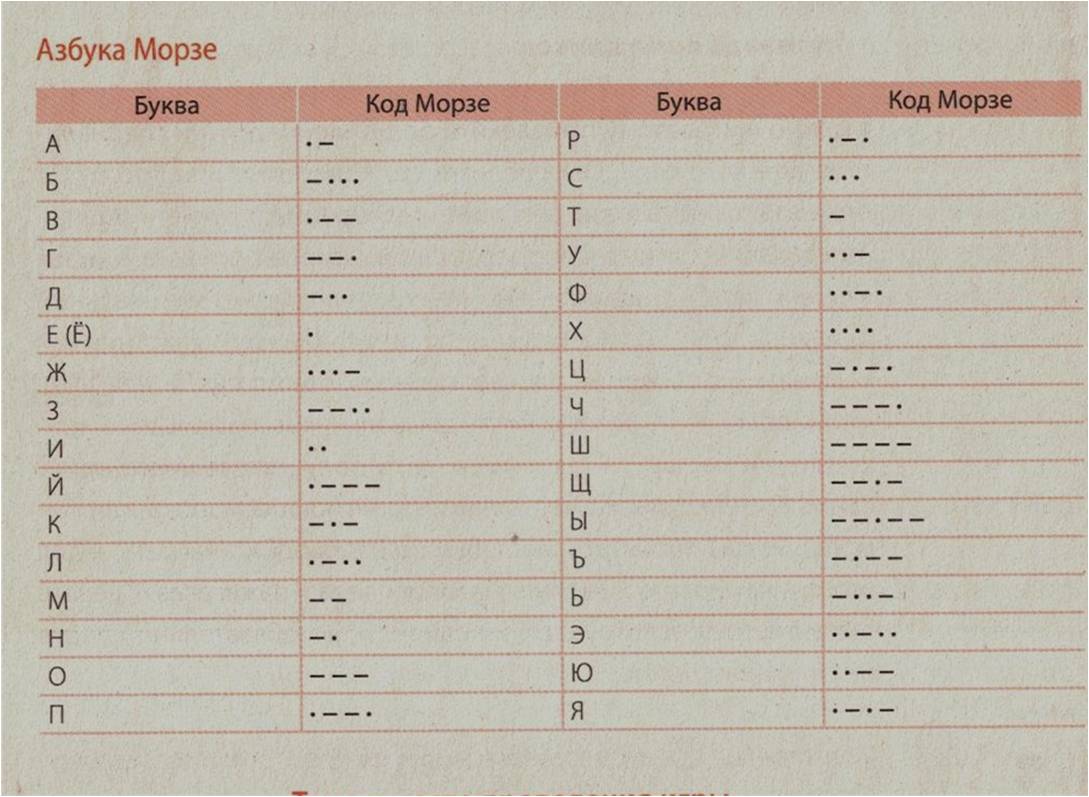 